Проверочная работа №4, по темам: Судовые трансформаторы и Трёхфазный трансформатор.Группа № _______Ф.И.__________________________________________________________Для чего предназначены силовые трансформаторы напряжения?Для чего предназначены измерительные трансформаторы?Какая схема изображена?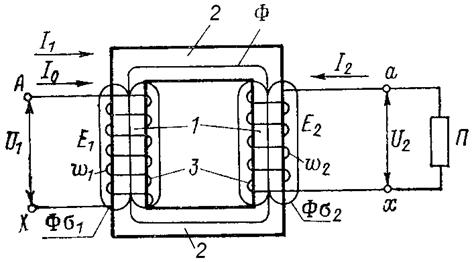 Перечислите, из чего состоит такой трансформатор?Какое отношение называется коэффициентом трансформации?Из чего складываются магнитные потери?Чем обусловлены электрические потери?Благодаря чему КПД трансформатора выше, чем у электрических машин?У трёхфазного трансформатора на каждом стержне, сколько размещено обмоток и каких?Каким образом подключаются потребители в установках с трёхфазным трансформатором?Как могут соединяться обмотки трёхфазного трансформатора?Что необходимо для удовлетворительной параллельной работы трансформаторов? 